Приложение 5Контрольные работы. Демоверсии.Демонстрационный вариант проверочной работы по русскому языку для учащихся 3-х классовОтметь знаком ☒ все верные утверждения о звуках и буквах в  составе  слова ясный.В слове 6 букв, 5 звуков.Буква я обозначает два звука.Первый звук гласный ударный.Последний звук согласный глухой.В слове четыре согласных  звука.В слове один согласный глухой звук.Отметь знаком ☒ ряд слов, в котором во всех словах всесогласные звуки мягкие.пирог, пенькитуча, тетрадьщавель, лебедьписатель, мельникОтметь знаком ☒ ряд слов, в котором все слова записаны в алфавитном порядке.тюлень,  тритон, филин, хорёкбегемот, белка, носорог, рысьантилопа, аист, варан, дятелиндюк, петух, страус, пингвинОтметь знаком ☒ все слова, которые соответствуют схеме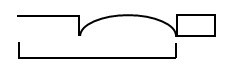 Отметь знаком ☒ все слова, которые соответствуют схеме.записьзаморозкиползучийпоездаподстаканникОтметь знаком ☒ все строки, в которых все слова являютсяоднокоренными.братик, братья, братапельсиновый, апельсин, апельсинчиксолнечный, солнечная, солнечноеподснежник, снежный, снегкалендарь, календарик, календариОтметь знаком ☒ предложение, в котором слово  каменноеможно заменить словом равнодушное.Путники вошли в каменное ущелье.Эта песня тронет даже самое каменное сердце.Горная река имела каменное русло.Монетка упала на каменное дно пустого колодца.Отметь знаком ☒ все слова, в которых на месте пропуска пишется буква а.бр…тишкаст…ловаяст…рикк…решокк…лосьякл…доваяПрочитай слова.Отметь знаком ☒ ряд слов, в котором во всех словах пропущена одна и та же  буква.бука…ка, реме…ки, камы…, сторо…гардеро…, гу…ка, шуру…, сугро…яго…ка, лебе…ь, гла…кий, шокола…уло…, суста…, жира…, ло…кийОтметь знаком ☒ все слова, в которых на месте пропуска пишется буква т.учас…никинтерес…ныйнебес…ныйтрос…никоблас…нойчудес…ныйОтметь знаком ☒ все слова, которые при раскрытии скобок пишутся  раздельно.(на)бежали(на)бережная(перед)домом(до)ехали(до)дорогиОтметь  знаком  ☒  ряд слов,  в  котором  записаны толькоимена существительные среднего рода.кольцо,  знамя, пианино, меню, яблокометро, звено, место, длина, желеполотно, окно, черепаха, шоколад, колесо                   орех, хомяк, неделя, пустыня, ведроОтметь знаком ☒ все слова, в которых пишется буква ъ.с…ёжилсяна…клонилсяпере…ездпред…явилраз…учивалОтметь знаком ☒ все слова, в которых надо написать  букву ь.борщ… (вкусный)глуш… (непроходимая)реч… (грамотная)лещ… (крупный)этаж… (последний) Прочитай предложение.Шуми, шуми, зелёный лес!(И. Никитин)Отметь	знаком	☒	верную	характеристику	для	этого предложения.Предложение повествовательное, восклицательное.Предложение побудительное, невосклицательное.Предложение вопросительное, невосклицательное.                   Предложение побудительное, восклицательное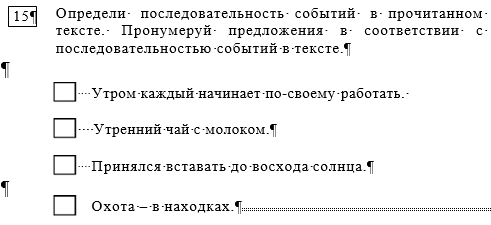 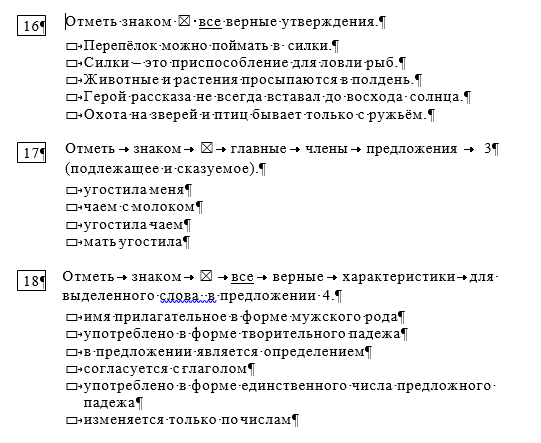 Читательская грамотностьЛаскаЛаска  –  маленький  хищный  зверёк.  Тело  ласки  тонкое  и длинное, с коротенькими лапками и острыми когтями, голова овальной формы, ушки округлые маленькие, нос на конце тупой и немного раздвоенный.  У ласки такое же длинное гибкое тело с короткими лапками, как у горностая, такая же окраска меха. Отличается от горностая более коротким одноцветным хвостом, а также тем, что на хвосте нет чёрной кисточки. Зимой ласка однотонная белая, а летом двухцветная – спинка и верхняя часть головы коричневые, а живот и грудка белые.Масса тела взрослого самца около 180 г, самки – около 60 г. Длина тела самца до 250 мм, самки – до 200 мм. Самец передвигается прыжками длиной примерно  30  см,  а самка  – 25 см.Ласка – очень ловкое животное. Она отлично лазает по деревьям, быстро бегает и умеет хорошо плавать. Она может отважно отбиваться от  хищников, посмевших на  неё  напасть,  а может убегать или прятаться. Когда ласка убегает от врагов, длина её прыжка увеличивается в 2 раза. Ласка с лёгкостью охотится на мелкую дичь, чаще всего добычей ласки становятся мыши, но она может поймать и хомяка, тушканчика, крота, крысу. Также  может   охотиться   на   птиц,   ящериц,   лягушек,   змей  и насекомых. Нередко ласки совершают набеги на курятники, где воруют цыплят и молодых кур.Может жить под камнями, в дуплах, в развалинах, в норах,  в сараях. Для гнезда использует кусочки коры, сухую траву, мох, крупные листья.Ласка   –   молчунья,    звуки    можно    услышать    редко.  С детёнышами она ласково гукает, а если чем-то недовольна или чувствует опасность, то шипит или чирикает.Ласка – животное Красной книги1  Москвы. Недавно сталоизвестно, что примерно по 10 особей живут в национальном парке «Лосиный Остров» и в Измайловском лесу, по 5 особей – в Марьинской    пойме2,    Братеевской    пойме,    столько  жев Битцевском лесу._____________________________________________ 1 Красная книга – список редких и находящихся под угрозой исчезновения представителей животного и растительного мира, которые находятся под особой охраной.2 Пойма – часть долины реки.Прочитай текст. Выполни задания.1.  Отметь   знаком   ☒    фотографию,   на   которой   изображена ласка.	        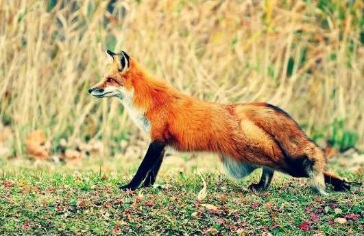 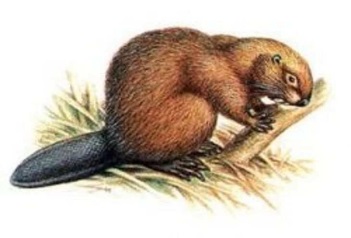 	        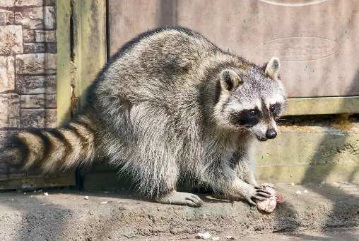 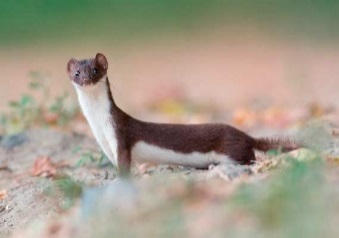 2  Опираясь	на	прочитанное,	сравни	ласку	и	горностая. Заполни таблицу.3  Заполни таблицу.Некоторые числовые данные о ласках        4.   Самка ласки убегает от погони. Она сделала 4 прыжка.Учитывая данные, указанные в разных частях текста, запиши расстояние, которое преодолела ласка.Ответ: 	см.      5.   Прочитай ещё раз предложение:«Недавно стало известно, что примерно по 10 особей живут в национальном парке «Лосиный Остров» и в Измайловском лесу, по 5 особей – в Марьинской пойме, Братеевской пойме, столько же в Битцевском лесу».Представь  информацию   о   численности   особей   ласки   с помощью условного обозначения. Для «Лосиного Острова» численность животных уже указана.▲ – это символ, обозначающий   5 животных (особей)Ласка6. При описании ласки тебе встретилось слово «однотонная». Опираясь на текст, запиши, как ты понимаешь значение этого слова.Ответ: 	Лида считает, что по звукам, которые издаёт ласка, можно понять, чем она занимается, что с ней происходит. Найди в тексте и запиши предложение, которое подтверждает Лидину точку зрения.Ответ:  	 	.Согласно тексту, какая особенность поведения ласки может явиться причиной её истребления со стороны людей? Запиши ответ.Тебе стало многое известно о ласке. Отметь знаком ☒ все правильные утверждения об этом зверьке.У ласки остроугольные уши.Ласка благоустраивает свои гнёзда.Встретив врагов, ласка всегда убегает.Ласка может охотиться на змей.У ласки всегда коричневая грудка.Ласка в Москве находится под особой охраной.Демонстрационный вариант проверочной работы по математике для  3-х классовУченики записали величины 3 м, 600 дм, 1 м 59 см, 15 дм  в порядке возрастания и получили разные ответы. Отметь верный ответ знаком .□ 600 дм, 3 м, 1 м 59 см, 15 дм□ 15 дм, 1 м 59 см, 3 м, 600 дм□ 3 м, 1 м 59 см, 15 дм, 600 дм□ 3 м, 600 дм, 1 м 59 см, 15 дм2 .Саша	записывает	числа	по	определённому	правилу: 456, 567, 678, ...Какое число будет следующим? Запиши это число в ответ. Ответ: 	_.Реши уравнение, в котором неизвестное число находится действием вычитания. Запиши ответ для этого уравнения.Х : 3 = 5Х – 42 = 4863 : Х = 21Х + 84 = 99Ответ: 	. В ответ запиши только число.4. Найди значение числового выражения 64 : 4 + (68 − 40) : 2.Отметь верный ответ знаком .□ 23	 34	 22	 30Друзья  читают  книгу  Н.  Носова   «Витя   Малеев  в  школе и дома», в которой 170 страниц. Одну десятую часть книги ребята  уже прочитали. Сколько страниц они прочитали?Ответ: 	стр.В ответ запиши только число.Мама испекла 32 пирожка с рисом. Это на 24 пирожка больше, чем с мясом. Во сколько раз больше испекла мама пирожков с рисом, чем с мясом?Запиши решение и ответ. Решение:Ответ: в 	раз(-а).Запиши    числовое    выражение,    которое    читается так:«Сумму чисел 46 и 19 увеличить в 3 раза». Значение выражения находить не нужно.Ответ: 	_.Начерти с помощью карандаша и линейки ломаную линию из четырёх звеньев, если известно, что сумма длин всех звеньев составляет 1 дм 5 см. Подпиши на чертеже длину каждого звена.Лида хочет купить три альбома по 80 рублей за каждый альбом и кисть за 76 рублей. У неё есть такие деньги: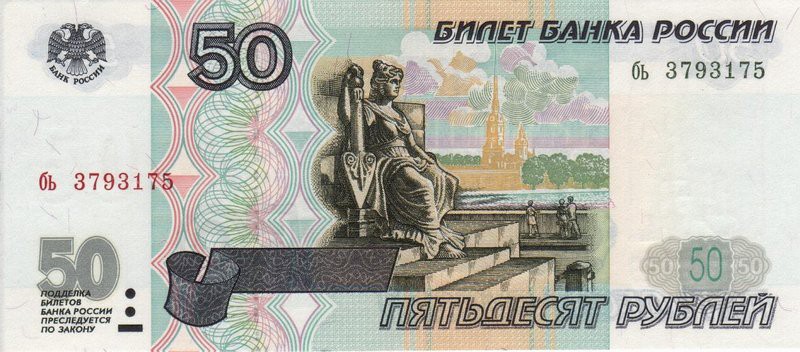 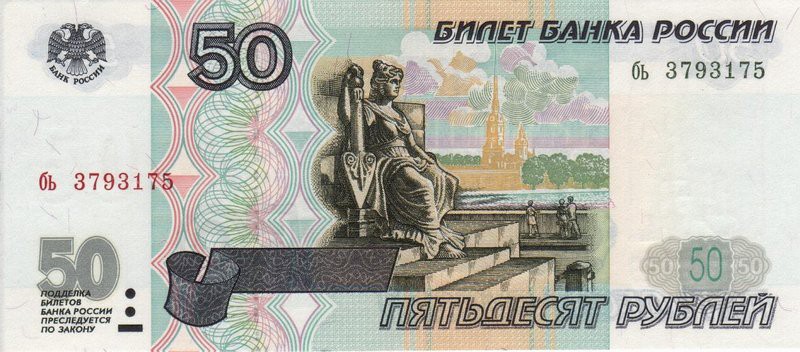 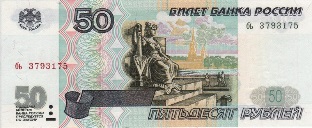 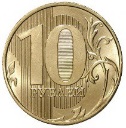 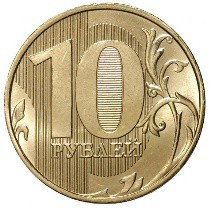 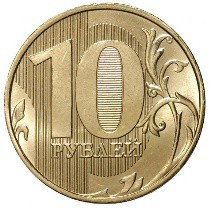 Сколько сдачи получит Лида? Отметь верный ответ знаком.□ 5 руб.	 4 руб.	 3 руб.	 2 руб.В пяти одинаковых бидонах 200 литров молока. Сколько литров молока в  девяти таких бидонах?Ответ: 	л.В ответ запиши только число.Рассмотри план дачного участка.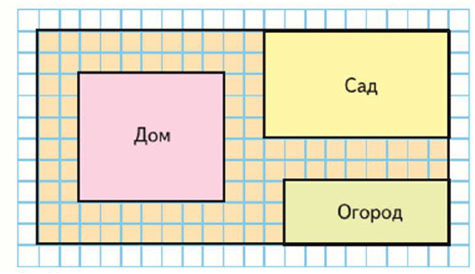 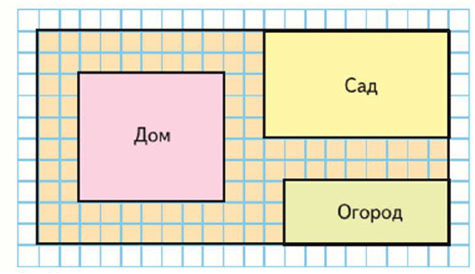 На плане площадь одной клетки условно принята за 1 м2. Вычисли по данному плану площадь огорода.Ответ: 	м2.В ответ запиши только число.Рассмотри диаграмму.На диаграмме показано количество учащихся школы № 2 с первого по шестой класс. Каждая классная комната этой школы рассчитана на 30 учащихся.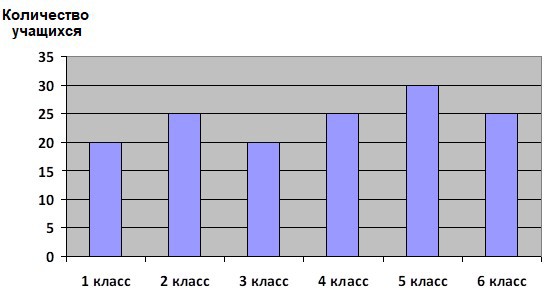 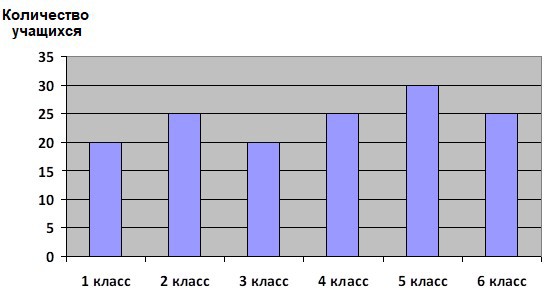 Какое самое большое число учащихся может ещё принять эта школа? Отметь верный ответ знаком .□ 20□ 25□ 30□ 35             □ 40Мама посадила перед домом 7 тюльпанов в один ряд так, чтобы расстояние между луковицами каждого соседнего тюльпана было равно 22 сантиметрам. Каково расстояние между луковицами первого и последнего тюльпанов?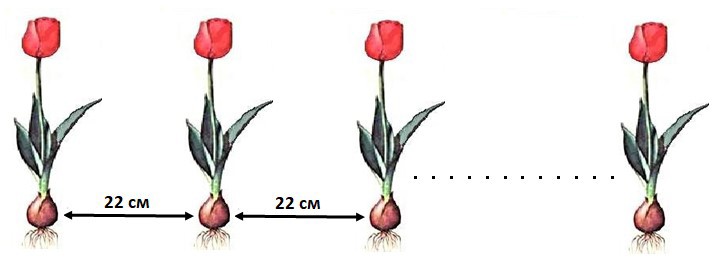 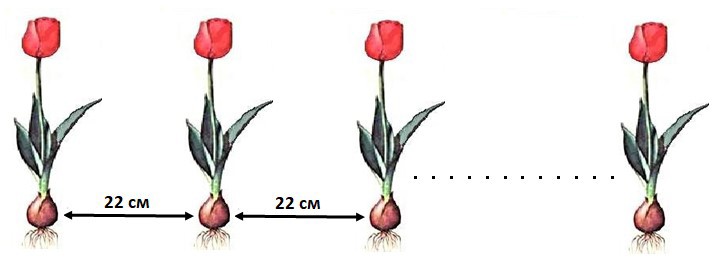 Ответ: 	см. В ответ запиши только число.Для путешествия мама купила чемодан с кодовым замком и попросила сына придумать трёхзначный код. Прочитай утверждения, с помощью которых сын его придумал:В	разряде	сотен	стоит	цифра,	обозначающая наибольшее однозначное число.Количество единиц в разряде единиц на восемь меньшеколичества сотен.Сумма цифр трёхзначного пароля равна 14.С помощью всех  перечисленных высказываний определи и запиши пароль чемодана.Ответ: 	. В ответ запиши только число15. Рассмотри таблицу.В музей отправилась группа: один взрослый, четыре школьника и пять дошкольников. Хватит ли всей этой  группе  890  рублей  для  посещения  всех  выставок  музея    и  лекционного зала?Используя данные таблицы, запиши ответ и объясни его. Объяснение должно быть подтверждено числовыми данными или вычислениями.Ответ: 	. Объяснение: ___________________________________________Сравнение ласки и горностаяСравнение ласки и горностаяОдно отличиеОдно сходствоТерриторияЧисленность животныхПарк «Лосиный Остров»▲▲Измайловский лесБитцевский лесМарьинская поймаБратеевская поймаВид билетаВходной  билет в лекционный залВходной билет на все выставкиВзрослый билет100 руб.200 руб.Льготный билет (школьный)50 руб.100 руб.Дошкольники(дети до семи лет)бесплатнобесплатно